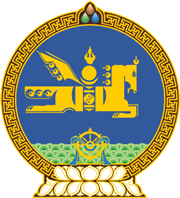 МОНГОЛ УЛСЫН ХУУЛЬ2021 оны 12 сарын 17 өдөр                                                                  Төрийн ордон, Улаанбаатар хотЗАХИРГААНЫ ЕРӨНХИЙ ХУУЛЬД ӨӨРЧЛӨЛТ ОРУУЛАХ ТУХАЙ1 дүгээр зүйл.Захиргааны ерөнхий хуулийн 10 дугаар зүйлийн 10.4.3 дахь заалтын “Хувь хүний нууцын тухай6” гэснийг “Хүний хувийн мэдээлэл хамгаалах тухай” гэж, 15 дугаар зүйлийн 15.2 дахь хэсэг, 28 дугаар зүйлийн 28.1.6 дахь заалтын “төр, байгууллага, хувь хүний нууцын тухай” гэснийг “төрийн болон албаны нууцын тухай, байгууллагын нууцын тухай, хүний хувийн мэдээлэл хамгаалах” гэж, 30 дугаар зүйлийн 30.1 дэх хэсгийн “төр, байгууллага болон хувь хүний нууцыг” гэснийг “төрийн болон албаны нууц, байгууллагын нууц, хүний эмзэг мэдээллийг” гэж, мөн зүйлийн 30.2 дахь хэсгийн “нууцыг” гэснийг “нууц, хүний эмзэг мэдээллийг” гэж тус тус  өөрчилсүгэй. 2 дугаар зүйл.Энэ хуулийг Хүний хувийн мэдээлэл хамгаалах тухай хууль /Шинэчилсэн найруулга/ хүчин төгөлдөр болсон өдрөөс эхлэн дагаж мөрдөнө.МОНГОЛ УЛСЫН ИХ ХУРЛЫН ДАРГА 				Г.ЗАНДАНШАТАР